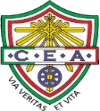 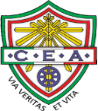 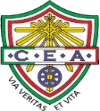 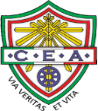 PREPARATORIA               Bueno por: $25,500.00ACEPTO Y FIRMO DE CONFORMIDAD A NOMBRE DEL ALUMNO(A):Nombre del alumno(a):___________________________________________________Grado y Grupo: ______________________			 Ciclo Escolar: 2021-2022Nombre del Padre o tutor: ________________________________________________________________________________FIRMA DEL PADRE O TUTOR LEGÍTIMODebo y pagaré incondicionalmente la cantidad de $25,500.00 (VENTICINCO MIL QUINIENTOS PESOS 00/100 M. N.) en esta Ciudad o en cualquier otra que se me requiera el pago, a la orden del Centro Escolar Aparicio A.C.Este documento será cubierto mediante 10 pagos mensuales, a partir de esta fecha.Conviniendo que en caso de no cumplir con el pago de una o más de las mensualidades pactadas, se dará por vencido anticipadamente el pago total del documento, sin la necesidad de autorización del suscriptor.Heroica Puebla de Zaragoza, a ______ de _____________________ de 2021.Nombre del padre o tutor: ________________________________________________Domicilio: _____________________________________________________________Acepto y Pagaré____________________________          Firma de conformidadPREPARATORIACiclo Escolar: _________________DATOS DEL ALUMNO		       Nombre completo del Alumno(a): _____________________________________________________________________Nombre(s)		          Apellido Paterno 		         Apellido MaternoFecha de nacimiento: ________________________	   _______    ________________Día 	Mes	Año                      Edad             Lugar de NacimientoDomicilio: ____________________________________________________________			Calle		Numero		Colonia_____________________    _______________________   _____________________         Código Postal	                                               Ciudad		                EstadoTeléfono: ________________________	Celular: __________________________DATOS DEL PADRE O TUTOR:Nombre del Padre o tutor: _______________________________________________Ocupación: ___________________________________________________________Teléfono: _____________________	Extensión: ________________________Nombre de la Madre o tutora: ____________________________________________Ocupación: ___________________________________________________________Teléfono: _____________________ 	Extensión: ________________________Firma del Padre, Madre o tutor:  ______________________________Fecha de inscripción: ______________________________